Про затвердження Порядку взаємодії суб’єктів, що здійснюють заходи у сфері запобігання та протидії домашньому насильству і насильству за ознакою статіВідповідно до частини третьої статті 8, частини третьої статті 15 Закону України “Про запобігання та протидію домашньому насильству” та частини другої статті 21-7 Закону України “Про забезпечення рівних прав та можливостей жінок і чоловіків” Кабінет Міністрів Українипостановляє:1. Затвердити Порядок взаємодії суб’єктів, що здійснюють заходи у сфері запобігання та протидії домашньому насильству і насильству за ознакою статі, що додається.2. Визнати такими, що втратили чинність, постанови Кабінету Міністрів України згідно зпереліком, що додається.3. Міністерствам, іншим центральним та місцевим органам виконавчої влади привести у тримісячний строк власні нормативно-правові акти у відповідність з цією постановою.ПОРЯДОК 
взаємодії суб’єктів, що здійснюють заходи у сфері запобігання та протидії домашньому насильству і насильству за ознакою статіЗагальна частина1. Цим Порядком визначається механізм взаємодії суб’єктів, що здійснюють заходи у сфері запобігання та протидії домашньому насильству і насильству за ознакою статі (далі - суб’єкти), спрямованої на забезпечення комплексного інтегрованого підходу до подолання насильства та сприяння реалізації прав осіб, постраждалих від насильства (далі - постраждалі особи), шляхом запобігання насильству, ефективного реагування на факти насильства, надання допомоги та захисту постраждалим особам, забезпечення відшкодування заподіяної шкоди, належного розслідування фактів насильства та притягнення кривдників до передбаченої законом відповідальності.2. У цьому Порядку терміни вживаються у значенні, наведеному в Законах України “Про запобігання та протидію домашньому насильству”, “Про забезпечення рівних прав та можливостей жінок і чоловіків” і “Про соціальні послуги”.3. Діяльність суб’єктів спрямована на запобігання та протидію насильству і ґрунтується на таких засадах:гарантування постраждалим особам безпеки та основоположних прав і свобод людини і громадянина, зокрема права на життя, свободу та особисту недоторканність, на повагу до приватного та сімейного життя, на справедливий суд, на правову допомогу, з урахуванням практики Європейського суду з прав людини;належної уваги до факту насильства під час здійснення заходів у сфері запобігання та протидії домашньому насильству і насильству за ознакою статі;врахування непропорційного впливу насильства на жінок і чоловіків, дітей та дорослих, дотримання принципу забезпечення рівних прав та можливостей жінок і чоловіків під час здійснення заходів у сфері запобігання та протидії домашньому насильству і насильству за ознакою статі;визнання суспільної небезпеки насильства та забезпечення нетерпимого ставлення до будь-яких його проявів;поваги та неупередженого, небайдужого ставлення до постраждалих осіб з боку суб’єктів, забезпечення пріоритетності прав, законних інтересів та безпеки постраждалих осіб під час здійснення заходів у сфері запобігання та протидії домашньому насильству і насильству за ознакою статі;конфіденційності інформації про постраждалих осіб та осіб, які повідомили про вчинення насильства;добровільності отримання допомоги постраждалими особами, крім дітей та недієздатних осіб;врахування особливих потреб та інтересів постраждалих осіб, зокрема осіб з інвалідністю, вагітних жінок, дітей, недієздатних осіб, осіб похилого віку;ефективної взаємодії суб’єктів із громадськими об’єднаннями, міжнародними організаціями, засобами масової інформації, іншими заінтересованими юридичними та фізичними особами;недопущення дискримінації за будь-якою ознакою під час реалізації заходів у сфері запобігання та протидії домашньому насильству і насильству за ознакою статі.4. Механізм взаємодії суб’єктів спрямований на забезпечення ефективної та практичної реалізації прав постраждалих осіб, визначених Законами України “Про запобігання та протидію домашньому насильству”, “Про забезпечення рівних прав та можливостей жінок і чоловіків”.5. Постраждала особа має право на:дієвий, ефективний та невідкладний захист в усіх випадках насильства, недопущення повторних випадків насильства;звернення особисто або через свого представника до суб’єктів;отримання від суб’єктів повної та вичерпної інформації про її права, соціальні послуги, медичну, соціальну, психологічну допомогу, якими вона може скористатися;безоплатне отримання відповідно до законодавства соціальних послуг, медичної, соціальної та психологічної допомоги відповідно до її потреб;безоплатну правову допомогу у порядку, встановленому Законом України “Про безоплатну правову допомогу”;повагу до честі та гідності, уважне та гуманне ставлення з боку суб’єктів;дотримання конфіденційності інформації особистого характеру, яка стала відома суб’єктам під час роботи з постраждалою особою, та захист персональних даних;вибір фахівця залежно від статі (за можливості);відшкодування кривдниками завданих матеріальних збитків і шкоди, заподіяної фізичному та психічному здоров’ю, у порядку, визначеному законодавством;звернення до правоохоронних органів і суду з метою притягнення кривдників до відповідальності, застосування до них спеціальних заходів щодо протидії насильству;своєчасне отримання інформації про остаточні рішення суду та процесуальні рішення правоохоронних органів, пов’язані з розглядом факту вчинення стосовно неї насильства, зокрема пов’язані з ізоляцією кривдника або його звільненням;інші права, передбачені законодавством у сфері запобігання та протидії домашньому насильству і насильству за ознакою статі, а також міжнародними договорами, згоду на обов’язковість яких надано Верховною Радою України.6. Дія цього Порядку поширюється на суб’єктів, визначених статтею 6 Закону України “Про запобігання та протидію домашньому насильству” та статтею 7-1 Закону України “Про забезпечення рівних прав та можливостей жінок і чоловіків” (крім громадян України, іноземців та осіб без громадянства, які перебувають в Україні на законних підставах).7. Взаємодія суб’єктів координується:на загальнодержавному рівні - Мінсоцполітики;на регіональному рівні - Радою міністрів Автономної Республіки Крим, обласними, Київською та Севастопольською міськими держадміністраціями;на території відповідної адміністративно-територіальної одиниці - районними, районними у мм. Києві і Севастополі держадміністраціями та виконавчими органами сільських, селищних, міських, районних у містах (у разі їх утворення) рад, у тому числі об’єднаних територіальних громад.8. Координацію заходів у сфері запобігання та протидії домашньому насильству і насильству за ознакою статі та моніторинг їх реалізації на місцевому рівні здійснюють уповноважені особи (координатори) в органах виконавчої влади та органах місцевого самоврядування, на яких покладено функції щодо забезпечення рівності прав та можливостей жінок і чоловіків, запобігання та протидії насильству за ознакою статі.9. Громадські об’єднання, іноземні неурядові організації, міжнародні організації, інші заінтересовані юридичні та фізичні особи можуть брати участь в заходах у сфері запобігання та протидії домашньому насильству і насильству за ознакою статі за власною ініціативою та/або залучатися до них суб’єктами відповідно до статті 17 Закону України “Про запобігання та протидію домашньому насильству”, а також здійснювати інші заходи, передбачені статтею 14Закону України “Про забезпечення рівних прав та можливостей жінок і чоловіків”.З метою узгодження між суб’єктами заходів у сфері запобігання та протидії домашньому насильству і насильству за ознакою статі, залучення до участі в таких заходах громадських об’єднань і заінтересованих осіб, забезпечення взаємного інформування про виявлені суб’єктами, зазначеними у пункті 7 цього Порядку, факти насильства у випадках, передбачених законом, з дотриманням правового режиму інформації з обмеженим доступом, обміну досвідом у сфері запобігання та протидії домашньому насильству і насильству за ознакою статі організовується проведення інформаційних кампаній та інших заходів інформаційного характеру.10. Виявлення дітей, які постраждали від насильства, приймання та розгляд звернень і повідомлень про вчинення насильства стосовно дітей, організація надання таким дітям соціального захисту здійснюються згідно з порядком, затвердженим Кабінетом Міністрів України.11. Обробка персональних даних про особу, яка повідомила про вчинення насильства, або про постраждалу особу здійснюється за згодою такої особи або її законного представника уповноваженими особами суб’єктів з дотриманням вимог Закону України “Про захист персональних даних”.12. До запровадження Єдиного державного реєстру випадків домашнього насильства і насильства за ознакою статі заяви та повідомлення про насильство реєструються в журналах, форми яких наведено в додатках 1-6 до цього Порядку. Також до цих журналів вноситься інформація про заходи, вжиті суб’єктами до постраждалих осіб та кривдників.Координація взаємодії суб’єктів на загальнодержавному рівні13. Мінсоцполітики як координатор взаємодії на загальнодержавному рівні:формує державну політику у сфері запобігання та протидії домашньому насильству і насильству за ознакою статі;забезпечує нормативно-правове регулювання у сфері запобігання та протидії домашньому насильству і насильству за ознакою статі відповідно до Законів України “Про запобігання та протидію домашньому насильству”, “Про забезпечення рівних прав та можливостей жінок і чоловіків” та інших нормативно-правових актів, прийнятих на їх виконання;забезпечує розроблення та затвердження типових програм для постраждалих осіб, а також методичних рекомендацій щодо їх виконання;забезпечує розроблення та затвердження типових програм для кривдників, а також методичних рекомендацій щодо їх виконання, у тому числі з урахуванням віку, стану здоров’я, статі кривдника;здійснює методичне забезпечення місцевих держадміністрацій та органів місцевого самоврядування у сфері запобігання та протидії домашньому насильству і насильству за ознакою статі;організовує та проводить загальнонаціональні соціологічні, правові, психолого-педагогічні та інші дослідження щодо форм, причин і наслідків насильства;збирає, аналізує та поширює відповідно до законодавства інформацію з питань насильства, розробляє пропозиції для удосконалення системи показників, які відображаються у формах державної статистичної звітності щодо запобігання та протидії насильству;здійснює інші повноваження, визначені Законами України “Про запобігання та протидію домашньому насильству”, “Про забезпечення рівних прав та можливостей жінок і чоловіків”.14. Центральні органи виконавчої влади та інші суб’єкти, визначені у частині четвертійстатті 15 Закону України “Про запобігання та протидію домашньому насильству”, подають щокварталу до Мінсоцполітики узагальнені дані за результатами звітності служб у справах дітей, уповноважених підрозділів органів Національної поліції, органів управління освітою, закладів освіти, структурних підрозділів з питань охорони здоров’я місцевих держадміністрацій, закладів охорони здоров’я, центрів з надання безоплатної вторинної правової допомоги про результати здійснення ними повноважень у сфері запобігання та протидії домашньому насильству і насильству за ознакою статі.Координація взаємодії суб’єктів на регіональному рівні15. Рада міністрів Автономної Республіки Крим, обласні, Київська та Севастопольська міські держадміністрації здійснюють:реалізацію державної політики у сфері запобігання та протидії домашньому насильству і насильству за ознакою статі на регіональному рівні, зокрема шляхом здійснення постійного контролю за своєчасністю та належністю вжиття заходів у сфері запобігання та протидії домашньому насильству і насильству за ознакою статі;розроблення, затвердження та виконання регіональних програм у цій сфері;координацію діяльності суб’єктів та їх взаємодію на регіональному рівні;облік даних про суб’єктів, що здійснюють заходи у сфері запобігання та протидії домашньому насильству і насильству за ознакою статі на регіональному рівні;підготовку фахівців, до компетенції яких належать питання запобігання та протидії насильству, у тому числі фахівців, які реалізують програми для кривдників;підготовку методичних рекомендацій щодо організації і забезпечення діяльності та підвищення кваліфікації фахівців, до компетенції яких належать питання запобігання та протидії насильству;збір, аналіз і поширення відповідно до законодавства інформації з питань насильства;інформаційно-просвітницьку діяльність (у тому числі підготовку та розповсюдження відповідних матеріалів) щодо форм, причин і наслідків насильства, заходів у сфері запобігання та протидії домашньому насильству і насильству за ознакою статі, формування нетерпимого ставлення громадян до насильницької моделі поведінки у приватних стосунках;організацію та/або проведення регіональних соціологічних, психолого-педагогічних та інших досліджень щодо форм, причин і наслідків насильства;моніторинг стану виконання суб’єктами поставлених завдань у процесі реалізації державної політики у сфері запобігання та протидії домашньому насильству і насильству за ознакою статі на регіональному рівні, надання їм методичної та практичної допомоги, виявлення проблемних питань у сфері запобігання та протидії домашньому насильству і насильству за ознакою статі та вживають вичерпних заходів для їх вирішення;звітування щокварталу Мінсоцполітики про результати здійснення повноважень у сфері запобігання та протидії домашньому насильству і насильству за ознакою статі у визначеному ним порядку;інші повноваження, визначені Законами України “Про запобігання та протидію домашньому насильству”, “Про забезпечення рівних прав та можливостей жінок і чоловіків”.16. Голова Ради міністрів Автономної Республіки Крим, обласних, Київської і Севастопольської міських держадміністрацій визначає заступника голови, відповідального за координацію заходів у сфері запобігання та протидії домашньому насильству і насильству за ознакою статі на території відповідної адміністративно-територіальної одиниці, який є координатором з питань забезпечення рівних прав і можливостей жінок і чоловіків, запобігання та протидії насильству за ознакою статі та в межах своїх повноважень організовує роботу у сфері запобігання та протидії домашньому насильству і насильству за ознакою статі відповідно достатті 13 Закону України “Про забезпечення рівних прав та можливостей жінок і чоловіків”.17. Для забезпечення міжвідомчої співпраці щодо реалізації державної політики у сфері запобігання та протидії домашньому насильству і насильству за ознакою статі на регіональному рівні, узгодженості заходів у сфері запобігання та протидії домашньому насильству і насильству за ознакою статі, підвищення їх ефективності, координації проведення інформаційно-просвітницьких заходів, розроблення пропозицій щодо вдосконалення законодавства та практики його застосування Радою міністрів Автономної Республіки Крим, обласними, Київською і Севастопольською міськими держадміністраціями можуть утворюватися дорадчі органи - регіональні координаційні ради, до складу яких входять уповноважені представники служб у справах дітей, уповноважених підрозділів органів Національної поліції, органів управління освітою, структурних підрозділів з питань охорони здоров’я місцевих держадміністрацій, центрів з надання безоплатної вторинної правової допомоги, органів прокуратури та суду, громадських об’єднань, релігійних організацій, міжнародних організацій та іноземних неурядових організацій (за згодою).Координація взаємодії суб’єктів на місцевому рівні18. Структурними підрозділами районних, районних у мм. Києві і Севастополі держадміністрацій, до повноважень яких належить здійснення заходів у сфері запобігання та протидії домашньому насильству і насильству за ознакою статі, є структурні підрозділи з питань сім’ї.19. Голова районної, районної у мм. Києві і Севастополі держадміністрації визначає заступника голови, який є координатором з питань здійснення заходів у сфері запобігання та протидії домашньому насильству і насильству за ознакою статі на території відповідної адміністративно-територіальної одиниці, забезпечення рівних прав та можливостей жінок і чоловіків та в межах своїх повноважень організовує роботу у сфері запобігання та протидії домашньому насильству і насильству за ознакою статі відповідно до статті 13 Закону України “Про забезпечення рівних прав та можливостей жінок і чоловіків”. Координатор є персонально відповідальним за забезпечення своєчасного та ефективного вжиття заходів у сфері запобігання та протидії домашньому насильству і насильству за ознакою статі.20. Районні, районні у мм. Києві і Севастополі держадміністрації з метою забезпечення здійснення заходів у сфері запобігання та протидії домашньому насильству і насильству за ознакою статі визначають уповноважених осіб (структурний підрозділ), які (який) проводять (проводить) роботу з прийому та реєстрації заяв і повідомлень про вчинення насильства, координації заходів реагування на факти вчинення насильства, надання допомоги і захисту постраждалим особам, а також роботу з кривдниками відповідно до Законів України “Про запобігання та протидію домашньому насильству”, “Про забезпечення рівних прав та можливостей жінок і чоловіків” та цього Порядку.Районні, районні у мм. Києві і Севастополі держадміністрації забезпечують організацію надання соціальних послуг постраждалим особам, у тому числі шляхом укладення угод про співпрацю з об’єднаними територіальними громадами на території району.У разі коли районною держадміністрацією та об’єднаною територіальною громадою укладено угоду про співпрацю, уповноважена особа, визначена відповідно до абзацу першогоцього пункту або пункту 23 цього Порядку, направляє постраждалих осіб до відповідних загальних та спеціалізованих служб підтримки постраждалих осіб, інших установ та закладів, утворених районною держадміністрацією (радою об’єднаної територіальної громади).21. Виконавчими органами міських, районних у містах (у разі їх утворення) рад, зокрема об’єднаних територіальних громад, до повноважень яких належить здійснення заходів у сфері запобігання та протидії домашньому насильству і насильству за ознакою статі, є виконавчі органи з питань сім’ї.22. Міський голова, голова виконавчого органу ради об’єднаної територіальної громади, міської (у місті обласного значення), районної у місті (у разі її утворення) ради визначає заступника голови (за наявності), який є координатором з питань здійснення заходів у сфері запобігання та протидії домашньому насильству і насильству за ознакою статі на території відповідної адміністративно-територіальної одиниці, забезпечення рівних прав та можливостей жінок і чоловіків та в межах своїх повноважень організовує роботу у сфері запобігання та протидії домашньому насильству і насильству за ознакою статі відповідно до статті 13 Закону України “Про забезпечення рівних прав та можливостей жінок і чоловіків”. Координатор є персонально відповідальним за забезпечення своєчасного та ефективного вжиття заходів у сфері запобігання та протидії домашньому насильству і насильству за ознакою статі.23. Виконавчі органи рад об’єднаних територіальних громад, міських, районних у містах (у разі їх утворення) рад з метою забезпечення здійснення заходів у сфері запобігання та протидії домашньому насильству і насильству за ознакою статі визначають відповідальних працівників виконавчого комітету (структурний підрозділ), які (який) проводять (проводить) роботу з прийому та реєстрації заяв і повідомлень про вчинення насильства, координації заходів реагування на факти вчинення насильства, надання допомоги і захисту постраждалим особам, а також роботу з кривдниками відповідно до Законів України “Про запобігання та протидію домашньому насильству”, “Про забезпечення рівних прав та можливостей жінок і чоловіків” та цього Порядку.Виконавчі органи сільських, селищних рад з метою забезпечення здійснення заходів у сфері запобігання та протидії домашньому насильству і насильству за ознакою статі визначають відповідальних працівників виконавчого комітету, які проводять роботу з прийому та реєстрації заяв і повідомлень про вчинення насильства, координації заходів реагування на факти вчинення насильства, надання допомоги і захисту постраждалим особам, а також роботу з кривдниками відповідно до Законів України “Про запобігання та протидію домашньому насильству”, “Про забезпечення рівних прав та можливостей жінок і чоловіків” та цього Порядку.24. У селах, селищах староста (у разі його обрання) забезпечує виявлення фактів насильства та повідомляє про них не пізніше однієї доби уповноваженим особам, зазначеним у пункті 22 таабзаці першому пункту 23 цього Порядку. Староста/сільський, селищний голова є персонально відповідальним за забезпечення своєчасного та ефективного вжиття заходів у сфері запобігання та протидії домашньому насильству і насильству за ознакою статі на території села, селища.25. Для забезпечення міжвідомчої співпраці щодо реалізації державної політики у сфері запобігання та протидії домашньому насильству і насильству за ознакою статі на місцевому рівні, узгодженості заходів у цій сфері, підвищення їх ефективності, координації проведення інформаційно-просвітницьких заходів, розроблення пропозицій щодо вдосконалення законодавства та практики його застосування районними, районними у мм. Києві і Севастополі держадміністраціями, виконавчими органами рад об’єднаних територіальних громад, міських, районних у містах (у разі їх утворення) рад утворюються дорадчі органи - місцеві координаційні ради, до складу яких входять уповноважені представники місцевих органів виконавчої влади та органів місцевого самоврядування, прокуратури та суду, громадських об’єднань, релігійних організацій, міжнародних та іноземних неурядових організацій (за згодою).Взаємодія суб’єктів у сфері запобігання насильству26. До завдань у сфері запобігання насильству належать:визначення стану, причин і передумов поширення насильства;підвищення рівня поінформованості населення про форми, прояви, причини та наслідки насильства;сприяння розумінню суспільством природи насильства, його непропорційного впливу на жінок і чоловіків, зокрема на осіб з інвалідністю, вагітних жінок, дітей, недієздатних осіб, осіб похилого віку;формування в суспільстві нетерпимого ставлення до насильницьких моделей поведінки, небайдужого ставлення до постраждалих осіб, насамперед дітей, усвідомлення насильства як порушення прав людини;викорінення дискримінаційних уявлень про соціальні ролі та обов’язки жінок і чоловіків, а також будь-яких звичаїв і традицій, що на них ґрунтуються;заохочення всіх членів суспільства, насамперед чоловіків, до активного сприяння запобіганню насильству.27. З метою виконання завдань у сфері запобігання насильству районні, районні у мм. Києві і Севастополі держадміністрації та виконавчі органи сільських, селищних, міських, районних у містах (у разі їх утворення) рад, у тому числі об’єднаних територіальних громад, здійснюють:розроблення та виконання на території відповідної адміністративно-територіальної одиниці місцевих програм із запобігання та протидії насильству;координацію діяльності та взаємодію суб’єктів на території відповідної адміністративно-територіальної одиниці, реалізацію ними заходів із запобігання насильству;відповідно до законодавства збирання, аналіз і поширення інформації про насильство на території відповідної адміністративно-територіальної одиниці.28. На виконання завдань у сфері запобігання насильству суб’єкти забезпечують:вивчення ситуації та збір згрупованих за ознакою статі статистичних даних про факти насильства;організацію і проведення галузевих та міжгалузевих досліджень стану, причин і передумов поширення насильства, ефективності законодавства у сфері запобігання та протидії домашньому насильству і насильству за ознакою статі та практики його застосування;організацію і проведення серед населення, зокрема серед дітей та молоді, інформаційних кампаній щодо запобігання та протидії насильству, роз’яснення його форм, проявів і наслідків;розроблення та впровадження у закладах освіти навчальних і виховних програм з питань запобігання та протидії насильству, зокрема стосовно дітей;залучення засобів масової інформації до проведення просвітницьких кампаній, спрямованих на виконання завдань у сфері запобігання насильству, зокрема формування небайдужого ставлення до постраждалих осіб, насамперед дітей, усвідомлення необхідності невідкладного повідомлення відповідних суб’єктів про випадки насильства;організацію та проведення спільних спеціалізованих тренінгів та семінарів для фахівців, які працюють у сфері запобігання та протидії домашньому насильству і насильству за ознакою статі, а також для працівників правоохоронних органів і суддів.Під час виконання завдань суб’єкти враховують природу насильства, його непропорційний вплив на жінок і чоловіків, зокрема на осіб з інвалідністю, вагітних жінок, дітей, недієздатних осіб, осіб похилого віку, необхідність підтримки та захисту постраждалих осіб, наслідки насильства, що призводять до порушення прав людини.29. Громадські об’єднання, іноземні неурядові організації, міжнародні організації та інші заінтересовані особи можуть самостійно ініціювати та розробляти заходи щодо запобігання насильству і брати участь у їх здійсненні відповідно до Закону України “Про запобігання та протидію домашньому насильству” та статті 14 Закону України “Про забезпечення рівних прав та можливостей жінок і чоловіків”.Взаємодія у сфері протидії насильству30. Завданнями у сфері протидії насильству є:ефективне виявлення та узгоджене реагування на факти вчинення насильства з урахуванням результатів оцінки ризиків, що загрожують постраждалій особі, своєчасне взаємне інформування суб’єктів та направлення постраждалої особи до служб підтримки постраждалих осіб.Взаємне інформування про факти насильства у випадках, передбачених Законами України“Про запобігання та протидію домашньому насильству”, “Про забезпечення рівних прав та можливостей жінок і чоловіків” та цим Порядком, проводиться не пізніше однієї доби за допомогою телефонного зв’язку, електронної пошти з подальшим письмовим підтвердженням, а після запровадження Єдиного державного реєстру випадків домашнього насильства та насильства за ознакою статі - шляхом внесення інформації до нього;дієва допомога і захист постраждалих осіб, забезпечення відшкодування шкоди, заподіяної насильством, з урахуванням віку, стану здоров’я, статі, релігійних переконань, етнічного походження, спеціальних потреб таких осіб. Допомога постраждалим особам надається за місцем звернення і не повинна залежати від факту звернення таких осіб до правоохоронних органів чи суду, від їх участі у кримінальному, адміністративному або цивільному провадженні;належне розслідування фактів насильства, своєчасне та ефективне вжиття щодо кривдника спеціальних заходів у сфері протидії насильству та контроль за їх виконанням, притягнення кривдників до передбаченої законом відповідальності та зміна їх поведінки.31. З метою виконання завдань у сфері протидії насильству районні, районні у мм. Києві і Севастополі держадміністрації та виконавчі органи сільських, селищних, міських, районних у містах (у разі їх утворення) рад, у тому числі об’єднаних територіальних громад, здійснюють:реалізацію державної політики у сфері запобігання та протидії домашньому насильству і насильству за ознакою статі на території відповідної адміністративно-територіальної одиниці;роботу з прийому заяв і повідомлень про вчинення насильства, вжиття заходів для його припинення, надання допомоги постраждалим особам;координацію діяльності суб’єктів та їх взаємодію на території відповідної адміністративно-територіальної одиниці, залучення суб’єктів до припинення насильства, надання допомоги постраждалим особам;інформування постраждалих осіб про права, заходи та соціальні послуги, якими вони можуть скористатися;надання соціальних послуг на території відповідної адміністративно-територіальної одиниці, у тому числі шляхом соціального замовлення;визначення потреби в утворенні спеціалізованих служб підтримки постраждалих осіб, забезпечення їх утворення та функціонування, контроль за їх діяльністю;відповідно до законодавства збирання, аналіз та поширення інформації про насильство на території відповідної адміністративно-територіальної одиниці;звітування Мінсоцполітики про результати здійснення повноважень у цій сфері у порядку, визначеному Мінсоцполітики;внесення Раді міністрів Автономної Республіки Крим, обласним, Київській і Севастопольській міським держадміністраціям пропозиції щодо удосконалення державної політики у сфері запобігання та протидії домашньому насильству і насильству за ознакою статі;участь у підготовці фахівців, до компетенції яких належать питання запобігання та протидії домашньому насильству і насильству за ознакою статі, зокрема фахівців, які реалізують програми для кривдників;повноваження органів опіки та піклування.32. За наявності добровільної поінформованої згоди постраждалої особи уповноважені особи, зазначені в абзаці першому пункту 20 або пункті 23 цього Порядку (або інші суб’єкти, до яких звернулася постраждала особа), інформують інших суб’єктів у випадках, передбачених Законами України “Про запобігання та протидію домашньому насильству”, “Про забезпечення рівних прав та можливостей жінок і чоловіків” та цим Порядком, про звернення та потреби постраждалої особи. Така згода не вимагається у випадках вчинення насильства стосовно дітей та недієздатних осіб, а також виявлення актів насильства кримінального характеру, обґрунтовану підозру щодо вчинення яких підтверджено за результатами оцінки ризиків.33. У разі звернення особи, яка заявляє, що постраждала від насильства, та/або її законного представника уповноважена особа, визначена відповідно до абзацу першого пункту 20 абопункту 23 цього Порядку:приймає заяву та реєструє її в журналі реєстрації заяв про вчинення домашнього насильства та насильства за ознакою статі (районної, районної у мм. Києві і Севастополі держадміністрації, виконавчого органу сільської, селищної, міської, районної у місті (у разі її утворення) ради, у тому числі об’єднаної територіальної громади) за формою згідно з додатком 1;не пізніше однієї доби інформує уповноважений підрозділ органу Національної поліції про звернення особи та/або її законного представника із заявою про вчинення насильства за допомогою телефонного зв’язку, електронної пошти;для організації надання медичної допомоги постраждалій особі (у разі потреби) залежно від її стану викликає бригаду екстреної (швидкої) медичної допомоги або інформує відповідний заклад охорони здоров’я з наданням особі направлення до нього за формою та у порядку, які визначено Мінсоцполітики та МОЗ;для невідкладного надання психологічної допомоги інформує відповідний центр соціальних служб для сім’ї, дітей та молоді, центр соціально-психологічної допомоги або мобільну бригаду соціально-психологічної допомоги постраждалим особам (у тому числі шляхом виклику психолога) та надає постраждалій особі направлення до такої служби за формою, визначеною Мінсоцполітики;інформує за допомогою телефонного зв’язку, електронної пошти не пізніше однієї доби відповідну службу у справах дітей - у разі, коли постраждалою від насильства особою або кривдником є дитина чи постраждала особа звернулася разом із дитиною; невідкладно у строк, що не перевищує однієї доби, орган опіки та піклування - у разі, коли постраждалою від насильства особою або кривдником є повнолітня недієздатна особа або особа, дієздатність якої обмежено;разом із представниками центру соціальних служб для сім’ї, дітей та молоді, притулку для постраждалих осіб, мобільної бригади соціально-психологічної допомоги постраждалим особам, кризового центру, іншого закладу, установи та організації, які надають соціальні послуги постраждалим особам, або фахівцем із соціальної роботи проводить оцінку потреб особи (щодо соціальних послуг, притулку, медичної або психологічної допомоги) за формою, визначеною Мінсоцполітики; інформує особу та/або її законного представника (якщо такий представник не є кривдником) про права, заходи та соціальні послуги, якими вона може скористатися.За результатами оцінки потреб постраждалій особі видаються направлення за формою, визначеною Мінсоцполітики, до відповідних загальних/спеціалізованих служб підтримки постраждалих осіб (центру соціальних служб для сім’ї, дітей та молоді, центру соціально-психологічної допомоги, надання притулку для постраждалих осіб, територіального центру соціального обслуговування (надання соціальних послуг), іншого закладу, установи та організації, які надають соціальні послуги постраждалим особам) та/або центру з надання безоплатної вторинної правової допомоги;інформує про потреби постраждалої особи та вносить інформацію про видані направлення до журналу реєстрації заяв про вчинення домашнього насильства та насильства за ознакою статі (районної, районної у мм. Києві і Севастополі держадміністрації, виконавчого органу сільської, селищної, міської, районної у місті (у разі її утворення) ради, у тому числі об’єднаної територіальної громади) за формою згідно з додатком 1;з урахуванням результатів оцінки ризиків, проведеної відповідно до підпункту 3 пункту 35 цього Порядку, та оцінки потреб постраждалої особи, проведеної відповідно до абзацу сьомогопункту 33 цього Порядку, організовує проходження постраждалою особою програми (відповідно до затвердженої Мінсоцполітики типової програми для постраждалих осіб та з урахуванням методичних рекомендацій щодо її виконання) та надсилає її іншим суб’єктам. Під час підготовки та коригування програми для постраждалої особи враховується отримана від інших суб’єктів інформація про винесення термінового заборонного припису, взяття кривдника на профілактичний облік, кримінальне провадження у зв’язку із вчиненням насильства, а також застосування до кривдників запобіжних заходів або обмежувальних заходів, притягнення до кримінальної відповідальності;отримує від суду рішення про видачу або продовження дії обмежувального припису та враховує застосовані судом заходи тимчасового обмеження прав особи під час підготовки або коригування програми для постраждалої особи. Про видачу або продовження обмежувального припису суд не пізніше однієї доби з дня ухвалення рішення інформує районні, районні у мм. Києві і Севастополі держадміністрації та виконавчі органи сільських, селищних, міських, районних у містах рад, у тому числі об’єднаних територіальних громад, за місцем проживання (перебування) заявника;надає повну та вичерпну інформацію постраждалій особі або її законному представнику (якщо такий представник не є кривдником) про її права, соціальні послуги, медичну, соціальну, психологічну, правову допомогу, якими вона може скористатися, можливість вимагати відшкодування кривдником завданих матеріальних збитків і шкоди, заподіяної фізичному та психічному здоров’ю, а також вжиті до кривдника заходи;координує виконання суб’єктами заходів, передбачених програмою для постраждалої особи;після надходження інформації про рішення суду про направлення кривдника на проходження програми для кривдників організовує та забезпечує проходження ним такої програми. У разі неприбуття кривдника для проходження програми або ухилення від проходження програми без поважних причин протягом трьох робочих днів з дня виявлення такого факту письмово інформує уповноважений підрозділ органу Національної поліції для вжиття заходів для притягнення кривдника до відповідальності.34. У разі звернення особи, яка заявляє про факт насильства стосовно іншої особи, або надходження інформації від інших суб’єктів щодо отримання заяви чи повідомлення про вчинення насильства уповноважена особа, визначена відповідно до абзацу першого пункту 20 або пункту 23 цього Порядку:приймає письмове повідомлення від такої особи та реєструє його у журналі реєстрації повідомлень про вчинення домашнього насильства та насильства за ознакою статі (районної, районної у мм. Києві і Севастополі держадміністрації, виконавчого органу сільської, селищної, міської, районної у місті (у разі її утворення) ради, у тому числі об’єднаної територіальної громади) за формою згідно з додатком 2;не пізніше однієї доби інформує уповноважений підрозділ органу Національної поліції про отримання повідомлення про вчинення насильства за допомогою телефонного зв’язку, електронної пошти;після отримання повідомлення від уповноваженого підрозділу органу Національної поліції про підтвердження факту насильства забезпечує здійснення заходів щодо постраждалої особи та кривдника, передбачених Законами України “Про запобігання та протидію домашньому насильству”, “Про забезпечення рівних прав та можливостей жінок і чоловіків” і пунктом 33цього Порядку;інформує про вжиті заходи суб’єкта, від якого надійшло повідомлення про виявлений ним факт вчинення насильства, або про отриману ним заяву чи повідомлення про вчинення насильства.35. У разі надходження інформації від суб’єктів щодо отримання заяви чи повідомлення про факт насильства стосовно недієздатної особи чи особи, дієздатність якої обмежена, або за її участю уповноважена особа, визначена відповідно до абзацу першого пункту 20 або пункту 23цього Порядку:1) приймає та реєструє заяву (повідомлення) від такого суб’єкта в журналі реєстрації заяв про вчинення домашнього насильства та насильства за ознакою статі (районної, районної у мм. Києві і Севастополі держадміністрації та виконавчого органу сільської, селищної, міської, районної у місті (у разі її утворення) ради, у тому числі об’єднаної територіальної громади) за формою згідно з додатком 1 або в журналі реєстрації повідомлень про вчинення домашнього насильства та насильства за ознакою статі (районної, районної у мм. Києві і Севастополі держадміністрації та виконавчого органу сільської, селищної, міської, районної у місті (у разі її утворення) ради, у тому числі об’єднаної територіальної громади) за формою згідно з додатком 2;2) не пізніше однієї доби інформує уповноважений підрозділ органу Національної поліції щодо отримання повідомлення про вчинення насильства за допомогою телефонного зв’язку, електронної пошти;3) долучається до оцінки ризиків (у разі потреби), проведеної уповноваженим підрозділом органу Національної поліції у порядку, визначеному Мінсоцполітики разом із Національною поліцією;4) з урахуванням результатів оцінки ризиків у строк, що не перевищує трьох робочих днів з дня надходження її результатів, подає голові районної, районної у мм. Києві і Севастополі держадміністрації або виконавчого органу сільської, селищної, міської, районної у місті (у разі утворення) ради, у тому числі об’єднаної територіальної громади, пропозиції для прийняття рішення відповідно до частини третьої статті 9, частини першої статті 17, частини третьої статті 26 Закону України “Про запобігання та протидію домашньому насильству” щодо:вирішення питання надання постраждалій недієздатній особі соціальних послуг, якщо їй не призначено опікуна або опікун є кривдником чи ухиляється від захисту її прав та інтересів;влаштування постраждалої недієздатної особи до закладу соціального захисту населення, якщо у зв’язку з вчиненням насильства проживання такої особи в сім’ї чи з опікуном становить загрозу її життю та здоров’ю;порушення перед судом питання про звільнення в установленому законодавством порядку від повноважень опікуна або піклувальника у разі вчинення ними насильства стосовно недієздатної особи або особи, цивільна дієздатність якої обмежена;порушення перед органами виконавчої влади та органами місцевого самоврядування питання про притягнення в установленому законодавством порядку до відповідальності посадових осіб у разі невиконання або неналежного виконання ними обов’язків під час роботи з постраждалими особами, які є недієздатними особами або особами, цивільна дієздатність яких обмежена;необхідності госпіталізації недієздатної особи, яка є кривдником, до закладу з надання психіатричної допомоги, якщо у зв’язку з вчиненням насильства проживання такої особи в сім’ї чи з опікуном становить загрозу життю та здоров’ю членів сім’ї або опікуна.36. У разі звернення до уповноваженого підрозділу органу Національної поліції особи, яка заявляє, що постраждала від насильства, посадова особа такого органу:1) приймає заяву від постраждалої особи та реєструє її в журналі єдиного обліку заяв і повідомлень про вчинені кримінальні правопорушення та інші події;2) для організації надання медичної допомоги постраждалій особі (у разі потреби) залежно від її стану викликає бригаду екстреної (швидкої) медичної допомоги або інформує відповідний заклад охорони здоров’я;3) для невідкладного надання психологічної допомоги інформує відповідний центр соціальних служб для сім’ї, дітей та молоді, центр соціально-психологічної допомоги, притулок для постраждалих осіб або мобільну бригаду соціально-психологічної допомоги постраждалим особам (у тому числі шляхом виклику психолога), у разі потреби направляє її до притулку для постраждалих осіб або іншого закладу, що надає послугу притулку;4) у випадку, якщо постраждалою від насильства або кривдником є дитина або постраждала особа звернулася разом із дитиною не пізніше однієї доби, інформує відповідну службу у справах дітей за допомогою телефонного зв’язку, електронної пошти;5) інформує постраждалу особу та/або її законного представника (у разі коли такий представник не є кривдником) про її права та соціальні послуги, якими вона може скористатися, можливість відшкодування кривдником завданих матеріальних збитків і шкоди, заподіяної фізичному та психічному здоров’ю, винесення щодо кривдника термінового заборонного припису, можливі процесуальні рішення, пов’язані з розглядом факту вчинення стосовно неї насильства, у тому числі пов’язані із затриманням, арештом кривдника або його звільненням;6) у разі наявності обґрунтованої підозри вчинення насильства та після підтвердження такого факту шляхом проведення перевірки з урахуванням результатів оцінки ризиків не пізніше однієї доби за допомогою телефонного зв’язку, електронної пошти інформує уповноважених осіб, визначених відповідно до абзацу першого пункту 20 або пункту 23 цього Порядку;7) у випадку, якщо постраждалою від насильства особою або кривдником є недієздатна особа або особа, цивільна дієздатність якої обмежена:протягом доби інформує уповноважену посадову особу, визначену відповідно до абзацу першого пункту 20 або пункту 23 цього Порядку, за допомогою телефонного зв’язку, електронної пошти;залучає посадових осіб районної, районної у мм. Києві і Севастополі держадміністрації або виконавчого органу сільської, селищної, міської, районної у місті (у разі її утворення) ради, у тому числі об’єднаної територіальної громади, до відвідування недієздатної особи чи особи, цивільна дієздатність якої обмежена, за місцем її проживання та до перевірки інформації про факт вчинення насильства стосовно особи;вживає заходів для належного реагування поліцейських на факт насильства та його припинення. До виїзду на місце події можуть залучатися представники центрів соціальних служб для сім’ї, дітей та молоді, мобільних бригад соціально-психологічної допомоги постраждалим особам, фахівці із соціальної роботи;забезпечує взяття на профілактичний облік кривдників та проводить із ними профілактичну роботу в порядку, визначеному законодавством;протягом доби інформує уповноважених осіб, визначених відповідно до абзацу першогопункту 20 або пункту 23 цього Порядку, про отримання повідомлення від суду про видачу або продовження обмежувального припису кривднику, ухвалення рішення суду про направлення кривдника на проходження програми для кривдників відповідно до статті 39-1 Кодексу України про адміністративні правопорушення;у разі надходження від уповноважених осіб, визначених відповідно до абзацу першогопункту 20 або пункту 23 цього Порядку, письмового повідомлення про неприбуття кривдника для проходження програми для кривдників або ухилення від проходження програми без поважних причин вживає заходів для належного реагування на такі факти та притягнення кривдника до відповідальності згідно із законодавством;забезпечує контроль виконання кривдниками спеціальних заходів протидії насильству відповідно до Закону України “Про запобігання та протидію домашньому насильству”.37. У разі звернення до уповноваженого підрозділу органу Національної поліції особи, яка заявляє про факт насильства стосовно іншої особи, або надходження інформації від інших суб’єктів щодо отримання заяви чи повідомлення про вчинення насильства посадова особа цього органу:приймає письмове повідомлення;вживає заходів для належного реагування уповноваженого підрозділу органу Національної поліції на факт насильства та його припинення. До відвідування місця події можуть залучатися представники центрів соціальних служб для сім’ї, дітей та молоді, мобільних бригад соціально-психологічної допомоги постраждалим особам, фахівці із соціальної роботи;у разі наявності обґрунтованої підозри вчинення насильства після підтвердження такого факту шляхом проведення перевірки відповідної інформації та оцінки ризиків не пізніше однієї доби інформує уповноважену особу, визначену відповідно до абзацу першого пункту 20 абопункту 23 цього Порядку, за допомогою телефонного зв’язку, електронної пошти;у разі підтвердження факту насильства вживає інших заходів стосовно постраждалої особи та кривдника відповідно до пункту 36 цього Порядку.Заходи, передбачені цим пунктом, здійснюються також у разі виявлення уповноваженим підрозділом органу Національної поліції фактів насильства.38. Уповноважені підрозділи органів Національної поліції звітують щокварталу Мінсоцполітики про результати здійснення повноважень у сфері запобігання та протидії домашньому насильству і насильству за ознакою статі у визначеному ним порядку через МВС.39. Керівник закладу загальної середньої освіти забезпечує реалізацію у закладі освіти заходів у сфері запобігання та протидії домашньому насильству і насильству за ознакою статі шляхом:проведення з учасниками освітнього процесу виховної роботи із запобігання та протидії насильству;здійснення з учасниками освітнього процесу інформаційно-просвітницьких заходів з питань запобігання та протидії насильству, у тому числі стосовно дітей та за участю дітей;організації роботи практичного психолога та/або соціального педагога з постраждалими дітьми;визначення уповноваженого спеціаліста з числа працівників закладу для проведення невідкладних заходів реагування у разі виявлення фактів насильства та/або отримання заяв/повідомлень від постраждалої особи/інших осіб.У разі виявлення фактів насильства уповноважена посадова особа закладу загальної середньої освіти протягом доби за допомогою телефонного зв’язку, електронної пошти інформує уповноважений підрозділ органу Національної поліції та службу у справах дітей (у разі коли постраждалою особою та/або кривдником є дитина), забезпечує надання медичної допомоги (у разі потреби) та фіксує необхідну інформацію в журналі реєстрації фактів виявлення (звернення) про вчинення домашнього насильства та насильства за ознакою статі (закладу освіти) за формою згідно з додатком 3.40. Керівники закладів професійної (професійно-технічної) та вищої освіти визначають фахівця з числа працівників закладу для організації заходів у сфері запобігання та протидії насильству.У разі виявлення (візуально або під час опитування) фактів насильства стосовно повнолітніх учнів (студентів) закладів освіти або отримання відповідних заяв чи повідомлень від повнолітнього учня (студента), інших осіб уповноважена посадова особа закладу освіти:не пізніше однієї доби інформує уповноважений підрозділ органу Національної поліції про виявлення факту вчинення насильства або відповідне звернення за допомогою телефонного зв’язку, електронної пошти, фіксує факт виявлення (звернення) в журналі реєстрації фактів виявлення (звернення) про вчинення домашнього насильства та насильства за ознакою статі (закладу освіти) за формою згідно з додатком 3;вживає першочергових заходів для надання медичної, психологічної або іншої допомоги постраждалій особі відповідно до вимог законодавства.41. Заклади освіти звітують щокварталу Мінсоцполітики про результати здійснення повноважень у сфері запобігання та протидії домашньому насильству і насильству за ознакою статі у визначеному ним порядку через МОН.42. Для координації заходів стосовно постраждалих осіб керівник закладу охорони здоров’я визначає відповідальну особу з числа заступників керівника закладу.43. У разі виявлення в особи ушкоджень, що могли виникнути внаслідок вчинення насильства, або звернення особи чи її законних представників у зв’язку із вчиненням насильства працівник закладу охорони здоров’я:не пізніше однієї доби інформує уповноважений підрозділ органу Національної поліції про всі факти звернення та доставлення до закладів охорони здоров’я осіб із тілесними ушкодженнями кримінального характеру (вогнепальними, колотими, різаними, рубаними ранами, забоями), що могли виникнути внаслідок вчинення насильства;не пізніше однієї доби за допомогою телефонного зв’язку, електронної пошти інформує про факт насильства уповноважену особу, визначену відповідно до абзацу першого пункту 20 абопункту 23 цього Порядку, якщо постраждалою особою є дитина, - також службу у справах дітей;реєструє звернення у журналі реєстрації фактів виявлення (звернення) про вчинення домашнього насильства та насильства за ознакою статі (закладу охорони здоров’я) за формою згідно з додатком 4;у разі виявлення ушкоджень сексуального характеру направляє постраждалих осіб на тестування на ВІЛ-інфекцію та інфекції, що передаються статевим шляхом;інформує постраждалу особу та/або її законного представника (якщо такий представник не є кривдником) про права, заходи та соціальні послуги, якими вона може скористатися.44. Заклади охорони здоров’я надають невідкладну медичну допомогу, забезпечують проведення необхідного медичного обстеження постраждалих осіб, які звернулися особисто або направлені іншими суб’єктами, та документують результати обстеження, забезпечують проведення діагностичних, лікувально-профілактичних заходів згідно з галузевим стандартом у сфері охорони здоров’я, за показаннями направляють їх для відповідного лікування до інших профільних закладів охорони здоров’я; забезпечують психіатричний огляд недієздатних осіб, які є кривдниками, з метою діагностики психічних і поведінкових розладів та надання їм відповідної допомоги, а також госпіталізацію у психіатричні заклади, зокрема в примусовому порядку, відповідно до Закону України “Про психіатричну допомогу”.45. Заклади охорони здоров’я звітують щокварталу Мінсоцполітики про результати здійснення повноважень у сфері запобігання та протидії домашньому насильству і насильству за ознакою статі у визначеному ним порядку через МОЗ.46. Центри соціальних служб для сім’ї, дітей та молоді, центри соціально-психологічної допомоги, притулки для постраждалих осіб, притулки для дітей, центри соціально-психологічної реабілітації дітей, центри медико-соціальної реабілітації постраждалих осіб, центри надання соціальних послуг в громадах, кризові центри, інші заклади, установи та організації (їх структурні підрозділи), які надають соціальні послуги постраждалим особам, мобільні бригади соціально-психологічної допомоги постраждалим особам (далі - служби підтримки постраждалих осіб):у разі звернення особи та/або її законного представника у зв’язку із вчиненням стосовно неї насильства не пізніше однієї доби за допомогою телефонного зв’язку, електронної пошти інформують уповноважений підрозділ органу Національної поліції, у разі, коли постраждалою особою є дитина, - також службу у справах дітей, якщо постраждалою є недієздатна особа чи особа, цивільна дієздатність якої обмежена, - уповноважену особу, визначену відповідно доабзацу першого пункту 20 або пункту 23 цього Порядку, реєструють звернення в журналі реєстрації фактів виявлення (звернення) про вчинення домашнього насильства та насильства за ознакою статі (центру соціальних служб для сім’ї, дітей та молоді, центру соціально-психологічної допомоги, центру надання соціальних послуг, притулку для постраждалих осіб, центру медико-соціальної реабілітації постраждалих осіб, іншого закладу, установи та організації, які надають соціальні послуги постраждалим особам, мобільної бригади соціально-психологічної допомоги постраждалим особам) за формою згідно з додатком 5;невідкладно інформують заклади охорони здоров’я про всі факти звернення до них осіб з тілесними ушкодженнями кримінального характеру (вогнепальними, колотими, різаними, рубаними ранами, забиттям), що могли виникнути внаслідок вчинення насильства;залучають фахівців, які володіють українською жестовою мовою, або перекладачів жестової мови для забезпечення комунікації з особами, які мають порушення слуху;у разі направлення постраждалих осіб суб’єктами, уповноваженими на прийняття заяв (повідомлень) про вчинення насильства, у межах повноважень, визначених положеннями про такі служби, забезпечують невідкладне надання таким особам соціальних послуг, медичної, соціальної, психологічної допомоги на безоплатній основі, а також тимчасовий притулок для постраждалих осіб та їх дітей;сприяють в отриманні постраждалими особами безоплатної правової допомоги шляхом видачі направлення за формою, затвердженою Мінсоцполітики, до відповідного центру з надання безоплатної вторинної правової допомоги або інформування працівників центру про необхідність надання такої допомоги у приміщеннях служб підтримки постраждалих осіб, якщо такі особи не можуть відвідати центр з надання безоплатної вторинної правової допомоги самостійно;здійснюють інші повноваження, визначені Законами України “Про запобігання та протидію домашньому насильству”, “Про забезпечення рівних прав та можливостей жінок і чоловіків”.Координує заходи, передбачені цим пунктом, керівник служби підтримки постраждалих осіб.47. Загальні та спеціалізовані служби підтримки постраждалих осіб, зазначені в частині четвертій статті 6 Закону України “Про запобігання та протидію домашньому насильству” тачастинах другій і третій статті 7-1 Закону України “Про забезпечення рівних прав та можливостей жінок і чоловіків”, у триденний строк проводять оцінку потреб направлених до них осіб та про результати оцінки письмово інформують відповідні районні, районні у мм. Києві і Севастополі держадміністрації або виконавчі органи сільських, селищних, міських, районних у містах (у разі їх утворення) рад, у тому числі об’єднаних територіальних громад, для подальшого розроблення ними програм для постраждалих осіб.48. Служби підтримки постраждалих осіб у межах компетенції беруть участь у розробленні та реалізації програм для постраждалих осіб відповідно до типових програм, а також методичних рекомендацій щодо їх виконання, затверджених Мінсоцполітики.49. Служби підтримки постраждалих осіб звітують щокварталу Мінсоцполітики про результати здійснення повноважень у сфері запобігання та протидії домашньому насильству і насильству за ознакою статі у визначеному ним порядку через Раду міністрів Автономної Республіки Крим, обласні, Київську і Севастопольську міські держадміністрації.50. У разі звернення особи та/або її законного представника у зв’язку із вчиненням стосовно неї насильства, повідомлення щодо вчинення насильства стосовно іншої особи працівники кол-центру з питань запобігання та протидії домашньому насильству, насильству за ознакою статі та насильству стосовно дітей не пізніше однієї доби за допомогою телефонного зв’язку, електронної пошти інформують уповноважений підрозділ органу Національної поліції, а у разі, коли постраждалою особою є дитина, - також службу у справах дітей, у разі, коли постраждалою є недієздатна особа чи особа, цивільна дієздатність якої обмежена, - уповноважену особу, визначену відповідно до пункту 21 або пункту 23 цього Порядку, фіксують факт виявлення (звернення) у журналі реєстрації фактів виявлення (звернення) про вчинення домашнього насильства та насильства за ознакою статі (кол-центру з питань запобігання та протидії домашньому насильству, насильству за ознакою статі та насильству стосовно дітей) за формою згідно з додатком 6.51. Кол-центр з питань запобігання та протидії домашньому насильству, насильству за ознакою статі та насильству стосовно дітей щокварталу звітує Мінсоцполітики про результати здійснення повноважень у сфері запобігання та протидії насильству у визначеному ним порядку.52. Центри з надання безоплатної вторинної правової допомоги забезпечують надання безоплатної правової допомоги постраждалим особам у порядку, встановленому Законом України “Про безоплатну правову допомогу”, за зверненням постраждалої особи або її законного представника, в тому числі у приміщенні загальної/спеціалізованої служби підтримки постраждалих осіб, якщо постраждала особа не може відвідати центр з надання безоплатної вторинної правової допомоги самостійно, про що центру повідомляється відповідною службою.Документами, що підтверджують належність постраждалих осіб до суб’єктів права на безоплатну вторинну правову допомогу, можуть бути, зокрема:витяг з Єдиного реєстру досудових розслідувань, у якому міститься інформація про вчинення злочину, пов’язаного з насильством;талон-повідомлення про вчинення кримінального правопорушення, пов’язаного з насильством, виданий уповноваженим підрозділом органу Національної поліції, за формою, затвердженою МВС;копія протоколу про вчинення адміністративного правопорушення, передбаченого статтею 173-2 Кодексу України про адміністративні правопорушення;копія постанови про накладення адміністративного стягнення за вчинення правопорушення, пов’язаного з насильством;копія заяви до суду про видачу або продовження обмежувального припису стосовно кривдника;рішення суду про видачу або продовження обмежувального припису стосовно кривдника;копія винесеного працівником уповноваженого підрозділу органів Національної поліції термінового заборонного припису;направлення постраждалих осіб до центру з надання безоплатної вторинної правової допомоги, складене за формою, затвердженою Мінсоцполітики (видається районними, районними у мм. Києві і Севастополі держадміністраціями, виконавчими органами сільських, селищних, міських, районних у містах (у разі їх утворення) рад, у тому числі об’єднаних територіальних громад, чи загальними/спеціалізованими службами підтримки постраждалих осіб).Центри з надання безоплатної вторинної правової допомоги інформують (письмово або електронною поштою) про надання безоплатної правової допомоги постраждалим особам уповноважену особу, яка видала направлення, протягом п’яти робочих днів з дати надання такої допомоги або прийняття рішення про її надання.53. Центри з надання безоплатної вторинної правової допомоги щокварталу звітують Мінсоцполітики про результати здійснення повноважень у сфері запобігання та протидії домашньому насильству і насильству за ознакою статі у визначеному ним порядку через Координаційний центр з надання правової допомоги.54. У разі покладення судом на кривдника, звільненого від відбування покарання з випробуванням, обов’язку проходження пробаційної програми уповноважений орган з питань пробації інформує про таке рішення суду районні, районні у мм. Києві і Севастополі держадміністрації та виконавчі органи сільських, селищних, міських, районних у містах (у разі їх утворення) рад, у тому числі об’єднаних територіальних громад, за місцем проживання (перебування) кривдника у триденний строк з дня надходження рішення суду, а також про закінчення проходження пробаційної програми - у п’ятиденний строк.55. Інші заінтересовані юридичні особи, що надають соціальні послуги із запобігання та протидії насильству, - підприємства, установи та організації незалежно від форми власності, громадські об’єднання, іноземні неурядові організації, міжнародні організації, фізичні особи - підприємці, які відповідають критеріям діяльності суб’єктів, що надають соціальні послуги, а також фізичні особи, які надають соціальні послуги, у тому числі послуги патронату над дітьми, можуть брати участь у здійсненні заходів у сфері запобігання та протидії домашньому насильству і насильству за ознакою статі, зокрема виявленні фактів насильства, наданні допомоги та захисту постраждалим особам шляхом:повідомлення районним, районним у мм. Києві і Севастополі держадміністраціям та виконавчим органам сільських, селищних, міських, районних у містах (у разі їх утворення) рад, у тому числі об’єднаним територіальним громадам, уповноваженим підрозділам органу Національної поліції, службам у справах дітей про факти насильства не пізніше однієї доби з дня виявлення таких фактів;участі в реалізації програм для постраждалих осіб та кривдників відповідно до типових програм, а також методичних рекомендацій щодо їх виконання, затверджених Мінсоцполітики;надання соціальних послуг постраждалим особам на умовах, визначених законом;утворення спеціалізованих служб підтримки постраждалих осіб і забезпечення їх функціонування;залучення до здійснення інших, передбачених законодавством, заходів.56. Залучення заінтересованих суб’єктів, що надають соціальні послуги із запобігання та протидії насильству, до роботи з постраждалими особами та кривдниками відбувається на підставі угод про співпрацю, укладених із районними, районними у мм. Києві і Севастополі держадміністраціями, виконавчими органами сільських, селищних, міських, районних у містах (у разі їх утворення) рад, у тому числі об’єднаних територіальних громад.ЖУРНАЛ 
реєстрації заяв про вчинення домашнього насильства та насильства за ознакою статіЖУРНАЛ 
реєстрації повідомлень про вчинення домашнього насильства та насильства за ознакою статіЖУРНАЛ 
реєстрації фактів виявлення (звернення) про вчинення домашнього насильства та насильства за ознакою статіЖУРНАЛ 
реєстрації фактів виявлення (звернення) про вчинення домашнього насильства та насильства за ознакою статіЖУРНАЛ 
реєстрації фактів виявлення (звернення) про вчинення домашнього насильства та насильства за ознакою статіЖУРНАЛ 
реєстрації фактів виявлення (звернення) про вчинення домашнього насильства та насильства за ознакою статіПЕРЕЛІК 
постанов Кабінету Міністрів України, що втратили чинність1. Постанова Кабінету Міністрів України від 26 квітня 2003 р. № 616 “Про затвердження Порядку розгляду заяв та повідомлень про вчинення насильства в сім’ї або реальну його загрозу” (Офіційний вісник України, 2003 р., № 18-19, ст. 829).2. Пункт 19 змін, що вносяться до постанов Кабінету Міністрів України, затверджених постановою Кабінету Міністрів України від 17 листопада 2004 р. № 1572 (Офіційний вісник України, 2004 р., № 46, ст. 3055).3. Пункт 15 змін, що вносяться до актів Кабінету Міністрів України, затверджених постановою Кабінету Міністрів України від 25 грудня 2004 р. № 1757 (Офіційний вісник України, 2004 р., № 52, ст. 3451).4. Пункт 20 змін, що вносяться до постанов Кабінету Міністрів України, затверджених постановою Кабінету Міністрів України від 20 квітня 2005 р. № 305 (Офіційний вісник України, 2005 р., № 16, ст. 845).5. Пункт 3 змін, що вносяться до постанов Кабінету Міністрів України, затверджених постановою Кабінету Міністрів України від 19 вересня 2007 р. № 1134 (Офіційний вісник України, 2007 р., № 71, ст. 2673).6. Постанова Кабінету Міністрів України від 11 липня 2012 р. № 617 “Про внесення змін до Порядку розгляду заяв та повідомлень про вчинення насильства в сім’ї або реальну його загрозу” (Офіційний вісник України, 2012 р., № 52, ст. 2082).7. Пункт 6 змін, що вносяться до постанов Кабінету Міністрів України, затверджених постановою Кабінету Міністрів України від 5 серпня 2015 р. № 551 (Офіційний вісник України, 2015 р., № 64, ст. 2119).8. Пункт 23 змін, що вносяться до постанов Кабінету Міністрів України, затверджених постановою Кабінету Міністрів України від 13 липня 2016 р. № 437 (Офіційний вісник України, 2016 р., № 56, ст. 1942).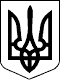 КАБІНЕТ МІНІСТРІВ УКРАЇНИ 
ПОСТАНОВАвід 22 серпня 2018 р. № 658 
КиївПрем'єр-міністр УкраїниВ.ГРОЙСМАНІнд. 73ЗАТВЕРДЖЕНО 
постановою Кабінету Міністрів України 
від 22 серпня 2018 р. № 658Додаток 1 
до ПорядкуДодаток 2 
до ПорядкуДодаток 3 
до ПорядкуДодаток 4 
до ПорядкуДодаток 5 
до ПорядкуДодаток 6 
до ПорядкуЗАТВЕРДЖЕНО 
постановою Кабінету Міністрів України 
від 22 серпня 2018 р. № 658